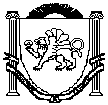 АДМИНИСТРАЦИЯЗыбинского сельского поселенияБелогорского районаРеспублики КрымПОСТАНОВЛЕНИЕ27 июня 2019 года         село Зыбины                       № 66О внесении изменений в Порядок учета бюджетных и денежных обязательств получателей средств бюджета муниципального образования Зыбинское сельское поселение Белогорский районРеспублики Крым, утвержденный постановлением администрации Зыбинского сельского поселения от 09.01.2019 г. № 01В соответствии со статьей 219 Бюджетного кодекса Российской Федерации, Федеральным законом РФ от 6 октября 2003 года № 131-ФЗ «Об общих принципах организации местного самоуправления в Российской Федерации», Законом Республики Крым № 54-ЗРК «Об основах местного самоуправления в Республике Крым», Приказом Министерства финансов Республики Крым от 14 января 2016 г. N 8 "О порядке учета Управлением Федерального казначейства по Республике Крым бюджетных и денежных обязательств получателей бюджетных средств Республики Крым" руководствуясь Уставом муниципального образования Зыбинское сельское поселение Белогорского района Республики Крым, Администрация Зыбинского сельского поселения Белогорского района Республики КрымПОСТАНОВЛЯЕТ:1. Внести следующие изменения в Порядок учета бюджетных и денежных обязательств получателей средств бюджета муниципального образования Зыбинское сельское поселение Белогорский районРеспублики Крым, утвержденный постановлением администрации Зыбинского сельского поселения от 09.01.2019 г. № 01:1.1. Первый абзац пункта 19 изложить в следующей редакции:"18. В случае необходимости на сумму не исполненного на конец отчетного финансового года бюджетного обязательства в текущем финансовом году на основании Сведений о бюджетном обязательстве, предоставленных получателем бюджетных средств, в бюджетное обязательство вносятся изменения в соответствии с пунктом 11 настоящего Порядка в части графика оплаты бюджетного обязательства.".1.2. Пункт 28 изложить в следующей редакции:"28. Информация о бюджетных и денежных обязательствах предоставляется:Управлением Федерального казначейства по Республике Крым в виде документов, определенных пунктом 30 настоящего Порядка, по запросам Администрации Зыбинского сельского поселения Белогорского района Республики Крым, главных распорядителей бюджетных средств Зыбинского сельского поселения Белогорского района Республики Крым, получателей бюджетных средств с учетом положений пункта 29 настоящего Порядка.".3.Настоящее постановление подлежит обнародованию на официальном Портале Правительства Республики Крым на странице муниципального образования Белогорский район (http:belogorskiy.rk.gov.ru) в разделе«Муниципальные образования района», подраздел «Зыбинское сельское поселение», а также на информационном стенде Зыбинского сельского совета, расположенного по адресуРеспублика Крым, Белогорский район, с. Зыбины, ул.Кирова,13.4. Настоящее постановление вступает в силу с момента подписания и распространяется на правоотношения, возникшие с 1 января 2019 г.5.Контроль за исполнением настоящего постановления  оставляю за собой.Председатель Зыбинскогосельского совета-глава администрации Зыбинскогосельского поселения         Т.А.Книжник